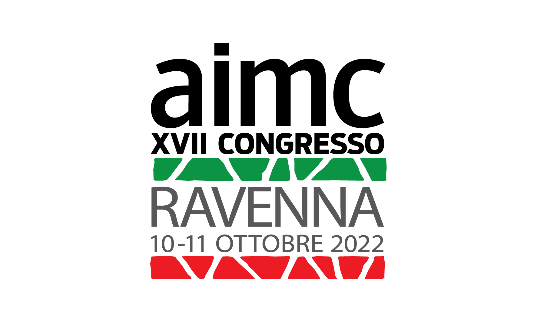 Scheda di Registrazioneda compilare e spedire entro 15/07/2022 a:info@aimcinternational.org XVII CONGRESSO AIMC-Ravenna ITALIA 2022dal 10 all’ 11 ottobre 2022 ASSEMBLEA AIMC e Cena AIMC9 ottobre 2022COGNOME: NOME:  CITTÀ :						PAESE: E-mail: Chiedo l'iscrizione ai seguenti eventi: (barrare le caselle interessate)Partecipazione ai lavori del XVII Congresso e alla mostra dal lunedì 10 al martedì 11 ottobre 2022  Partecipazione ai lavori del XVII Congresso dal lunedì 10 al martedì 11 ottobre 2022 Nome della persona o delle persone che accompagnano il socio aimc:Partecipazione all'assemblea (solo per soci)Domenica 9 ottobre 2022 Partecipazione alla cena dei soci Domenica 9 ottobre 2022  Numero di persone:Modalità di pagamento:bonifico bancario (spese a carico del partecipante)IBAN IT96Z0627013100CC0000033781Paypal: info@aimcinternational.orgSi prega di aggiungere 3 euro per le spese di rimessa euro 120euro 100Chiedo di partecipare in qualità di relatore: Relazioni di 15 minuti Titolo della relazione:Lingua dell'intervento: Chiedo di partecipare in qualità di relatore: Relazioni di 15 minuti Titolo della relazione:Lingua dell'intervento: Chiedo di partecipare solo alla mostra 	euro 50